USAOTPTM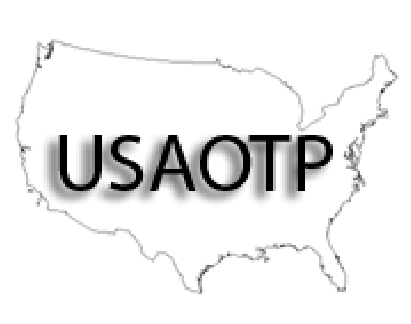 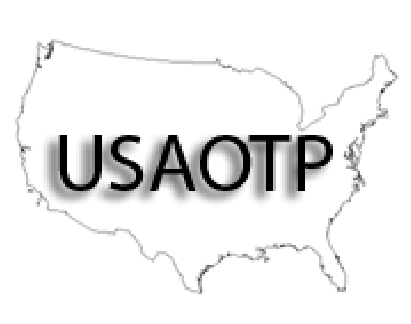 The UNITED STATES ASSOCIATION of OPIOID TREATMENT PROVIDERSTM  USAOTP MEMBER SERVICES                                                                 **DUE NOW 2021-2022 NEW MEMBERSHIP &  RENEWAL APPLICATIONPLEASE CHECK:   ____RENEWAL     ___NEW PLEASE PRINT CLEARLYNAME OF PROGRAM or INDIVIDUAL: ___________________________________________________ NUMBER OF LOCATIONS IN TEXAS:  ______   NUMBER OF LOCATIONS OUTSIDE OF TEXAS:  ______   NAME OF PROGRAM REPRESENTATIVE: _________________________________ CONTACT ADDRESS: ___________________________________________________ CONTACT PHONE: ____________________CONTACT FAX:___________________ E-MAIL: ____________________________________________ USAOTP WILL NOT GIVE YOUR E-MAIL ADDRESS TO ANY ENTITY.DUES TABLESTEXAS PROGRAMS (Please include any programs in your total that you are affiliated with that are outside Texas.  Your programs outside Texas automatically become members also.If ALL your PROGRAMS are located OUTSIDE TEXAS (NO affiliated PROGRAMS IN TEXAS):YOUR COMMENTS & SUGGESTIONS? _________________________________________________  ________________________________________________________________________ PLEASE REMIT WITH THIS FORM TO USAOTPc/o Kirk McLaughlin  806-790-00062701 19th Street, Lubbock Texas 79410Email: usaotp@yahoo.comAMOUNT ENCLOSED (SEE TABLE ABOVE FOR AMOUNT): $ __________.00 CHECK #: ________ CHECK DATE: ___________ PLEASE KEEP A COPY OF THIS FORM FOR YOUR RECORDS. USAOTP was created by TMTA to better serve our neighboring states. Visit us at USAOTP.orgUSAOTPTMThe UNITED STATES ASSOCIATION of OPIOID TREATMENT PROVIDERSTM  Due to COVID-19 the Board Members voted to not collect association fees for existing members for the year 2020. We expected to be back in full operation as of January 1, 2021 and will be collecting dues for the year 2021. We also will resume regional and annual conferences.We are looking forward to reconnecting with our members in 2021.Sincerely,USAOTP Board Members           TOTAL # OF CLIENTS FOR   ALL  LOCATIONS (Incl. Outside Texas)                   MEMBERSHIP FEE700 OR MORE$720451-700$620201-450$515151-200$410101-150$3101-100$205Individual Membership$75               TOTAL # OF CLIENTS FOR   ALL  LOCATIONS (Outside Texas)                   MEMBERSHIP FEE               500 OR LESS                                $155               501-1000                                $205               EA. ADDITIONAL 500                                  $50